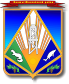 МУНИЦИПАЛЬНОЕ ОБРАЗОВАНИЕХАНТЫ-МАНСИЙСКИЙ РАЙОНХанты-Мансийский автономный округ – ЮграАДМИНИСТРАЦИЯ ХАНТЫ-МАНСИЙСКОГО РАЙОНАП О С Т А Н О В Л Е Н И Еот 23.07.2015                             			                                     № 160г. Ханты-МансийскОб установлении тарифов на платные услуги, оказываемые муниципальным казенным учреждением Ханты-Мансийского района «Управление технического обеспечения»		      	В соответствии со ст. 17 Федерального закона от 06.10.2003                         № 131-ФЗ «Об общих принципах организации местного самоуправления                    в Российской Федерации», Уставом Ханты-Мансийского района, решением Думы Ханты-Мансийского района от 26.09.2013 № 287                      «Об утверждении Положения о порядке принятия решений                                  об установлении тарифов  на услуги муниципальных предприятий                       и учреждений Ханты-Мансийского района, выполнение работ»:	1. Установить  тарифы  на  платные  услуги,  оказываемые  муниципальным казенным учреждением Ханты-Мансийского района «Управление технического обеспечения»,  согласно приложению.	2. Опубликовать настоящее  постановление в газете «Наш район»                 и разместить на официальном сайте администрации Ханты-Мансийского района. 	3. Контроль за выполнением постановления возложить                                 на управляющего делами  администрации района.Глава администрацииХанты-Мансийского района                                                           В.Г.УсмановПриложение к постановлению администрацииХанты-Мансийского района                                                                                               от 23.07.2015 № 160    Тарифы на платные услуги, оказываемые  муниципальным казенным учреждением  Ханты-Мансийского района «Управление технического обеспечения» 